WESTON PRIMARY SCHOOL SUBJECT LEADER ACTION PLAN 2021/24SubjectWESTON PRIMARY SCHOOL SUBJECT LEADER ACTION PLAN 2021/24SubjectWESTON PRIMARY SCHOOL SUBJECT LEADER ACTION PLAN 2021/24SubjectWESTON PRIMARY SCHOOL SUBJECT LEADER ACTION PLAN 2021/24SubjectWESTON PRIMARY SCHOOL SUBJECT LEADER ACTION PLAN 2021/24SubjectWESTON PRIMARY SCHOOL SUBJECT LEADER ACTION PLAN 2021/24Subject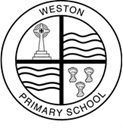 Key Improvement Priorities:  Focus on outcomes. Specific, measurable impact on pupils.To ensure that a planned PSHE/SRE curriculum is delivered that will effectively address new learning as well as ensure that gaps in learning as a result of the pandemic are addressed To ensure that the mental health and well being needs of all children are addressed through the PSHE/ health and wellbeing strands of the curriculum. Ensure that disadvantaged pupils and pupils with SEND are supported effectively with specifically planned activities that are designed to meet their needs (these may be different to other children in the class)Key Improvement Priorities:  Focus on outcomes. Specific, measurable impact on pupils.To ensure that a planned PSHE/SRE curriculum is delivered that will effectively address new learning as well as ensure that gaps in learning as a result of the pandemic are addressed To ensure that the mental health and well being needs of all children are addressed through the PSHE/ health and wellbeing strands of the curriculum. Ensure that disadvantaged pupils and pupils with SEND are supported effectively with specifically planned activities that are designed to meet their needs (these may be different to other children in the class)Key Improvement Priorities:  Focus on outcomes. Specific, measurable impact on pupils.To ensure that a planned PSHE/SRE curriculum is delivered that will effectively address new learning as well as ensure that gaps in learning as a result of the pandemic are addressed To ensure that the mental health and well being needs of all children are addressed through the PSHE/ health and wellbeing strands of the curriculum. Ensure that disadvantaged pupils and pupils with SEND are supported effectively with specifically planned activities that are designed to meet their needs (these may be different to other children in the class)Key Improvement Priorities:  Focus on outcomes. Specific, measurable impact on pupils.To ensure that a planned PSHE/SRE curriculum is delivered that will effectively address new learning as well as ensure that gaps in learning as a result of the pandemic are addressed To ensure that the mental health and well being needs of all children are addressed through the PSHE/ health and wellbeing strands of the curriculum. Ensure that disadvantaged pupils and pupils with SEND are supported effectively with specifically planned activities that are designed to meet their needs (these may be different to other children in the class)Key Improvement Priorities:  Focus on outcomes. Specific, measurable impact on pupils.To ensure that a planned PSHE/SRE curriculum is delivered that will effectively address new learning as well as ensure that gaps in learning as a result of the pandemic are addressed To ensure that the mental health and well being needs of all children are addressed through the PSHE/ health and wellbeing strands of the curriculum. Ensure that disadvantaged pupils and pupils with SEND are supported effectively with specifically planned activities that are designed to meet their needs (these may be different to other children in the class)Finances required:£200 CPDApproximate cost for bringing visitors in to school during the tear £1500Finances required:£200 CPDApproximate cost for bringing visitors in to school during the tear £1500Success Criteria:Focus on outcomes. Specific, measurable impact on pupils.Staff are aware of the different issues pupils may face and the potential risk factors, and how this may impact on their daily learning-Ensure mindfulness sessions are embedded weeklyChildren have daily access to high quality PSHE/ health and wellbeing activitiesEvidence that pupils with SEND are making progress and learning life skills in PSHE  Children will be able to talk and discuss with their class about different groups (culture, religion, disability) with respect  Children will be able to talk confidently about the knowledge they have gained and identify the skills they are developing/ practising and why these are important for them.Staff are aware of the different issues pupils may face and the potential risk factors, and how this may impact on their daily learning-Ensure mindfulness sessions are embedded weeklyChildren have daily access to high quality PSHE/ health and wellbeing activitiesEvidence that pupils with SEND are making progress and learning life skills in PSHE  Children will be able to talk and discuss with their class about different groups (culture, religion, disability) with respect  Children will be able to talk confidently about the knowledge they have gained and identify the skills they are developing/ practising and why these are important for them.Staff are aware of the different issues pupils may face and the potential risk factors, and how this may impact on their daily learning-Ensure mindfulness sessions are embedded weeklyChildren have daily access to high quality PSHE/ health and wellbeing activitiesEvidence that pupils with SEND are making progress and learning life skills in PSHE  Children will be able to talk and discuss with their class about different groups (culture, religion, disability) with respect  Children will be able to talk confidently about the knowledge they have gained and identify the skills they are developing/ practising and why these are important for them.Staff are aware of the different issues pupils may face and the potential risk factors, and how this may impact on their daily learning-Ensure mindfulness sessions are embedded weeklyChildren have daily access to high quality PSHE/ health and wellbeing activitiesEvidence that pupils with SEND are making progress and learning life skills in PSHE  Children will be able to talk and discuss with their class about different groups (culture, religion, disability) with respect  Children will be able to talk confidently about the knowledge they have gained and identify the skills they are developing/ practising and why these are important for them.Staff are aware of the different issues pupils may face and the potential risk factors, and how this may impact on their daily learning-Ensure mindfulness sessions are embedded weeklyChildren have daily access to high quality PSHE/ health and wellbeing activitiesEvidence that pupils with SEND are making progress and learning life skills in PSHE  Children will be able to talk and discuss with their class about different groups (culture, religion, disability) with respect  Children will be able to talk confidently about the knowledge they have gained and identify the skills they are developing/ practising and why these are important for them.Staff are aware of the different issues pupils may face and the potential risk factors, and how this may impact on their daily learning-Ensure mindfulness sessions are embedded weeklyChildren have daily access to high quality PSHE/ health and wellbeing activitiesEvidence that pupils with SEND are making progress and learning life skills in PSHE  Children will be able to talk and discuss with their class about different groups (culture, religion, disability) with respect  Children will be able to talk confidently about the knowledge they have gained and identify the skills they are developing/ practising and why these are important for them.ActionsLead person accountable for the actionTime Scale-Start and End datesTraining/CPDNeeds-Resources/Costs/TimeAdditional InformationEvaluationEvaluationEvaluationAll children to have access to weekly PSHE/SRE/Wellbeing lessons that are designed to cover new learning as well as any issues that may have occurred as a result of the pandemic.RA & LSSeptember 2021-July 2022Potential costs for any additional resourcesAll children to have access to a form of emotional check in each day which will be followed up with staffRA& LSFrom Autumn term 2021Potential costs for app/programStaff to have access to CPD linked to the Jigsaw PSHE/RSE curriculumRA & LSSeptember 2021-December 2021Jigsaw Online Training.  Consultant led. 1 hour 30 minutes £200LS & RA to deliver CPD in an Autumn term staff meeting using the Powerpoint training slides on the Jigsaw online resourcesTo ensure that staff have an understanding of the additional vulnerabilities of disadvantaged children and children with SEND. Ensure staff use their Barriers to Thriving Matrices when planningRA & LSAutumn Term 2021Staff meeting discussing the extra support children with SEND may have when accessing the PSHE curriculum and the vulnerabilities due to the pandemic.Staff meeting discussing the additional needs and provision required for disadvantaged childrenRS & LSThroughout academic year 2021/22Costs for bringing visitors in to school to share cultural and religious difference, as well as giving children opportunities to learn about people with a range of disabilities and charities to support these. RS & LSRA &LSRA & LS1/2 termly reviews throughout 2021/22September 2021-July 2022September 2021-July 2022Discussions with children and staff 1/2 termly to discuss this learning. Pupil interviews.*Staff training-Peer on Peer abuse*Embed the use of Harmful Sexual Behaviour Prevention Toolkit*Adapt the Changing Me Unit to incorporate relevant/appropriate coverage for each year group*Enhance our existing PSHE policy to reflect OFSTED 2021 report and subsequent findingsStaff to complete Barriers to Learning spreadsheet to give an overview of the class and their mental health needsStaff to plan for mindfulness sessions each week using the apps shared at the CMH staff meeting (smiling mind, go noodle, cosmic kids) as well as daily mindfulness opportunities through music, quiet time etcLS & RA to deliver session on how to raise the profile of CMH across the school, making is visual to all.-“It’s OK to not be OK”MonitoringWho, What, Where, When, HowMonitoringWho, What, Where, When, HowMonitoringWho, What, Where, When, HowMonitoringWho, What, Where, When, HowMonitoringWho, What, Where, When, HowMonitoringWho, What, Where, When, HowMonitoringWho, What, Where, When, HowRA & LS to source training for staff Autumn 2021-staff review before and afterRA & LS to carry out termly reviews of the Jigsaw curriculum1/2 termly interviews with childrenTermly staff meetings to gain staff views-strengths and difficultiesLS & RA to observe Jigsaw lessons taking placeRA & LS to source training for staff Autumn 2021-staff review before and afterRA & LS to carry out termly reviews of the Jigsaw curriculum1/2 termly interviews with childrenTermly staff meetings to gain staff views-strengths and difficultiesLS & RA to observe Jigsaw lessons taking placeRA & LS to source training for staff Autumn 2021-staff review before and afterRA & LS to carry out termly reviews of the Jigsaw curriculum1/2 termly interviews with childrenTermly staff meetings to gain staff views-strengths and difficultiesLS & RA to observe Jigsaw lessons taking placeRA & LS to source training for staff Autumn 2021-staff review before and afterRA & LS to carry out termly reviews of the Jigsaw curriculum1/2 termly interviews with childrenTermly staff meetings to gain staff views-strengths and difficultiesLS & RA to observe Jigsaw lessons taking placeRA & LS to source training for staff Autumn 2021-staff review before and afterRA & LS to carry out termly reviews of the Jigsaw curriculum1/2 termly interviews with childrenTermly staff meetings to gain staff views-strengths and difficultiesLS & RA to observe Jigsaw lessons taking placeRA & LS to source training for staff Autumn 2021-staff review before and afterRA & LS to carry out termly reviews of the Jigsaw curriculum1/2 termly interviews with childrenTermly staff meetings to gain staff views-strengths and difficultiesLS & RA to observe Jigsaw lessons taking placeRA & LS to source training for staff Autumn 2021-staff review before and afterRA & LS to carry out termly reviews of the Jigsaw curriculum1/2 termly interviews with childrenTermly staff meetings to gain staff views-strengths and difficultiesLS & RA to observe Jigsaw lessons taking placeIMPACT/EVIDENCEIMPACT/EVIDENCEIMPACT/EVIDENCEIMPACT/EVIDENCEIMPACT/EVIDENCEIMPACT/EVIDENCEIMPACT/EVIDENCE